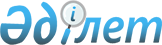 О внесении изменений в постановление акимата района от 16 мая 2005 года № 156 "Об утверждении Инструкции об оказании социальной помощи безработным, направленным на профессиональную подготовку, повышение квалификации и 
переподготовку, по частичному возмещению затрат на проживание, питание, возмещению затрат по медицинскому освидетельствованию и на проезд к месту обучения в пределах региона"
					
			Утративший силу
			
			
		
					Постановление акимата Карабалыкского района Костанайской области от 12 февраля 2009 года № 42. Зарегистрировано Управлением юстиции Карабалыкского района Костанайской области 16 февраля 2009 года № 9-12-94. Утратило силу - Постановлением акимата Карабалыкского района Костанайской области от 18 марта 2013 года № 82

      Сноска. Утратило силу - Постановлением акимата Карабалыкского района Костанайской области от 18.03.2013 № 82.      В соответствии со статьей 31 Закона Республики Казахстан от 23 января 2001 года № 148 "О местном государственном управлении в Республике Казахстан", Правилами организации и финансирования профессиональной подготовки, повышения квалификации и переподготовки безработных, утвержденными постановлением Правительства Республики Казахстан от 19 июня 2001 года № 836, акимат Карабалыкского района ПОСТАНОВЛЯЕТ:

      1. Внести в постановление акимата района от 16 мая 2005 года № 156 "Об утверждении Инструкции об оказании социальной помощи безработным, направленным на профессиональную подготовку, повышение квалификации и переподготовку, по частичному возмещению затрат на проживание, питание, возмещению затрат по медицинскому освидетельствованию и на проезд к месту обучения в пределах региона", (зарегистрировано в государственном реестре нормативных правовых актов за номером 3478 от 27 мая 2005 года, опубликовано в районной газете "Айна" от 9 июня 2005 года № 24) следующие изменения:

      в подпункте 2) пункта 1 раздела 1 указанной Инструкции:

      слова "департамент координации занятости и социальных программ" заменить словами "государственное учреждение "Управление координации занятости и социальных программ Костанайской области";

      в подпункте 1) пункта 10 раздела 5 указанной Инструкции:

      слова "один месячный расчетный показатель в месяц" заменить словами "два месячных расчетных показателя в месяц";

      в подпункте 2) пункта 10 раздела 5 указанной Инструкции:

      слова "два месячных расчетных показателя в месяц" заменить словами "четыре месячных расчетных показателя в месяц".

      2. Контроль за исполнением настоящего постановления возложить на заместителя акима района Исенбаева М. А.

      3. Данное постановление вводится в действие по истечении десяти календарных дней после дня его первого официального опубликования.      И. о. акима

      Карабалыкского района                      Б. Хакимжанов
					© 2012. РГП на ПХВ «Институт законодательства и правовой информации Республики Казахстан» Министерства юстиции Республики Казахстан
				